國立臺北教育大學 
職涯輔導講座補助申請表國立臺北教育大學 
職涯輔導講座補助申請審查表 附 件 本資訊取材自〖永續發展目標_SDGs_教育手冊-臺灣指南〗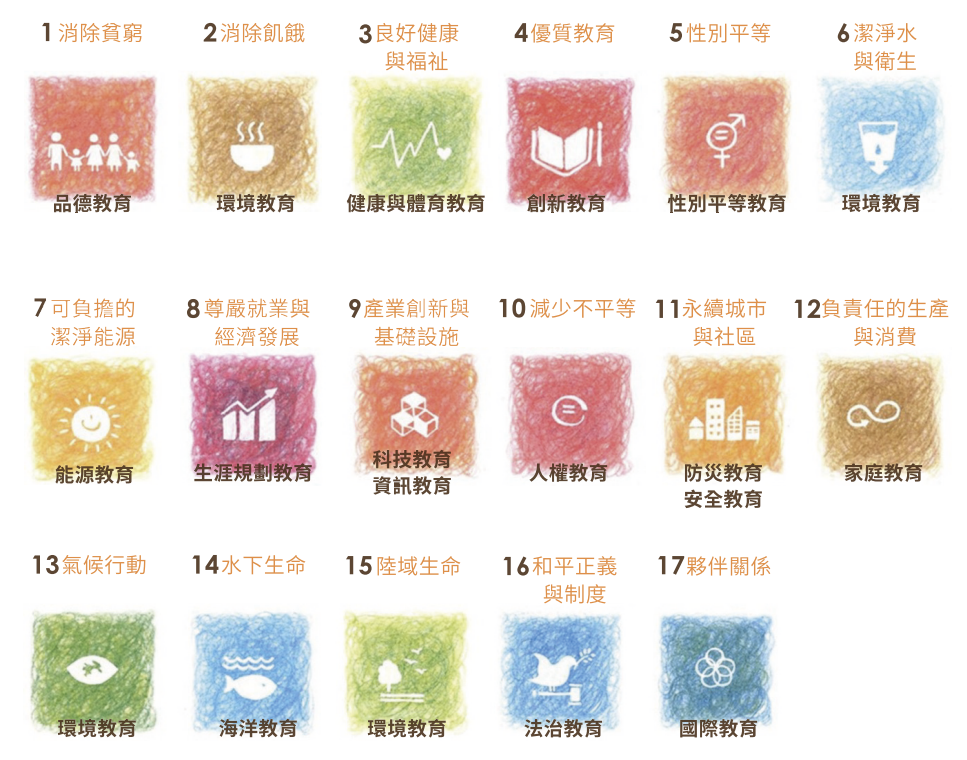 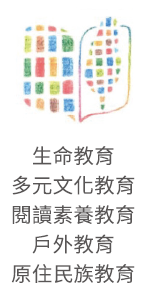 申請系所系所排序系所排序  本申請案為
  系所排序第　       　案申請人申請人E-mail申請人E-mail講座性質□公職考試    □專業證照    □職涯輔導    □創新創業□公職考試    □專業證照    □職涯輔導    □創新創業□公職考試    □專業證照    □職涯輔導    □創新創業□公職考試    □專業證照    □職涯輔導    □創新創業□公職考試    □專業證照    □職涯輔導    □創新創業□公職考試    □專業證照    □職涯輔導    □創新創業講座題目講座時間2021年10月24日15:30~17:202021年10月24日15:30~17:202021年10月24日15:30~17:20講座地點講座地點篤行樓Y601講者姓名符合SDGs項目指標符合SDGs項目指標請參考附件 選填項目數字 (可複選)講者現職符合SDGs項目指標符合SDGs項目指標請參考附件 選填項目數字 (可複選)講者學、經歷講座目的範例：此講座目的為建立學生職涯觀念與認知、提昇就業競爭力，及早掌握產業脈動及發展趨勢。範例：此講座目的為建立學生職涯觀念與認知、提昇就業競爭力，及早掌握產業脈動及發展趨勢。範例：此講座目的為建立學生職涯觀念與認知、提昇就業競爭力，及早掌握產業脈動及發展趨勢。範例：此講座目的為建立學生職涯觀念與認知、提昇就業競爭力，及早掌握產業脈動及發展趨勢。範例：此講座目的為建立學生職涯觀念與認知、提昇就業競爭力，及早掌握產業脈動及發展趨勢。範例：此講座目的為建立學生職涯觀念與認知、提昇就業競爭力，及早掌握產業脈動及發展趨勢。講座是否搭配課程(限專任教師)□是，課程名：             班級：           授課教師：                    □否□是，課程名：             班級：           授課教師：                    □否□是，課程名：             班級：           授課教師：                    □否□是，課程名：             班級：           授課教師：                    □否□是，課程名：             班級：           授課教師：                    □否□是，課程名：             班級：           授課教師：                    □否報名人數課程內報名人數：      人  、開放全校報名人數上限：      人課程內報名人數：      人  、開放全校報名人數上限：      人課程內報名人數：      人  、開放全校報名人數上限：      人課程內報名人數：      人  、開放全校報名人數上限：      人課程內報名人數：      人  、開放全校報名人數上限：      人課程內報名人數：      人  、開放全校報名人數上限：      人經費概算表經費概算表經費概算表經費概算表經費概算表經費概算表經費概算表申請項目單價(元)數量數量總價(元)總價(元)說明講座鐘點費補助上限：2,000元/時，每場最多補助 2 小時。補充保費講座鐘點費*2.11％
補助上限：84元申請補助經費總額                              元                              元                              元                              元                              元                              元系所承辦人核章系所主管核章系所主管核章申請基本資料申請基本資料申請基本資料申請基本資料申請基本資料申請系所申請系所講座題目講座題目講座時間講座時間2021年10月24日15:30~17:202021年10月24日15:30~17:202021年10月24日15:30~17:20申請補助經費總額申請補助經費總額       　   元       　   元       　   元審查內容
（以下由研發處產學合作與職涯發展組填寫）審查內容
（以下由研發處產學合作與職涯發展組填寫）審查內容
（以下由研發處產學合作與職涯發展組填寫）審查內容
（以下由研發處產學合作與職涯發展組填寫）審查內容
（以下由研發處產學合作與職涯發展組填寫）項目項目說  明說  明檢核1活動申請表表格各項欄位是否填寫完整並核章表格各項欄位是否填寫完整並核章□ 有□ 否2講座內容講題符合補助要點活動主題之規定講題符合補助要點活動主題之規定□ 有□ 否3講者背景講者經歷曾任職企業經驗講者經歷曾任職企業經驗□ 有□ 否4就輔資源使用情形所屬單位曾申請本處職涯系列活動補助所屬單位曾申請本處職涯系列活動補助□ 有□ 否審查結果審查結果□符合，請於活動結束兩周內，      日前檢附成果報告、核銷單據辦理結案作業。 □不符合，因系所申請場次已超出補足額度。□不符合，原因：□符合，請於活動結束兩周內，      日前檢附成果報告、核銷單據辦理結案作業。 □不符合，因系所申請場次已超出補足額度。□不符合，原因：□符合，請於活動結束兩周內，      日前檢附成果報告、核銷單據辦理結案作業。 □不符合，因系所申請場次已超出補足額度。□不符合，原因：備　註備　註1. 為確保全校師生健康無虞，職涯輔導講座之相關防疫措施應依中央流行疫情指揮中心防疫措施之規範(包括講者、參與師生、工作人員及場地方面)，請申請單位務必依循實施。2. 活動如有變更請於二週前重新提送申請表紙本（包括活動時間、講座題目及目的、搭配課程之課程名稱及班級等），奉核後始得辦理。1. 為確保全校師生健康無虞，職涯輔導講座之相關防疫措施應依中央流行疫情指揮中心防疫措施之規範(包括講者、參與師生、工作人員及場地方面)，請申請單位務必依循實施。2. 活動如有變更請於二週前重新提送申請表紙本（包括活動時間、講座題目及目的、搭配課程之課程名稱及班級等），奉核後始得辦理。1. 為確保全校師生健康無虞，職涯輔導講座之相關防疫措施應依中央流行疫情指揮中心防疫措施之規範(包括講者、參與師生、工作人員及場地方面)，請申請單位務必依循實施。2. 活動如有變更請於二週前重新提送申請表紙本（包括活動時間、講座題目及目的、搭配課程之課程名稱及班級等），奉核後始得辦理。承辦人簽章承辦人簽章組長簽章處長簽章處長簽章